МУНИЦИПАЛЬНОЕ БЮДЖЕТНОЕ ОБЩЕОБРАЗОВАТЕЛЬНОЕ УЧРЕЖДЕНИЕ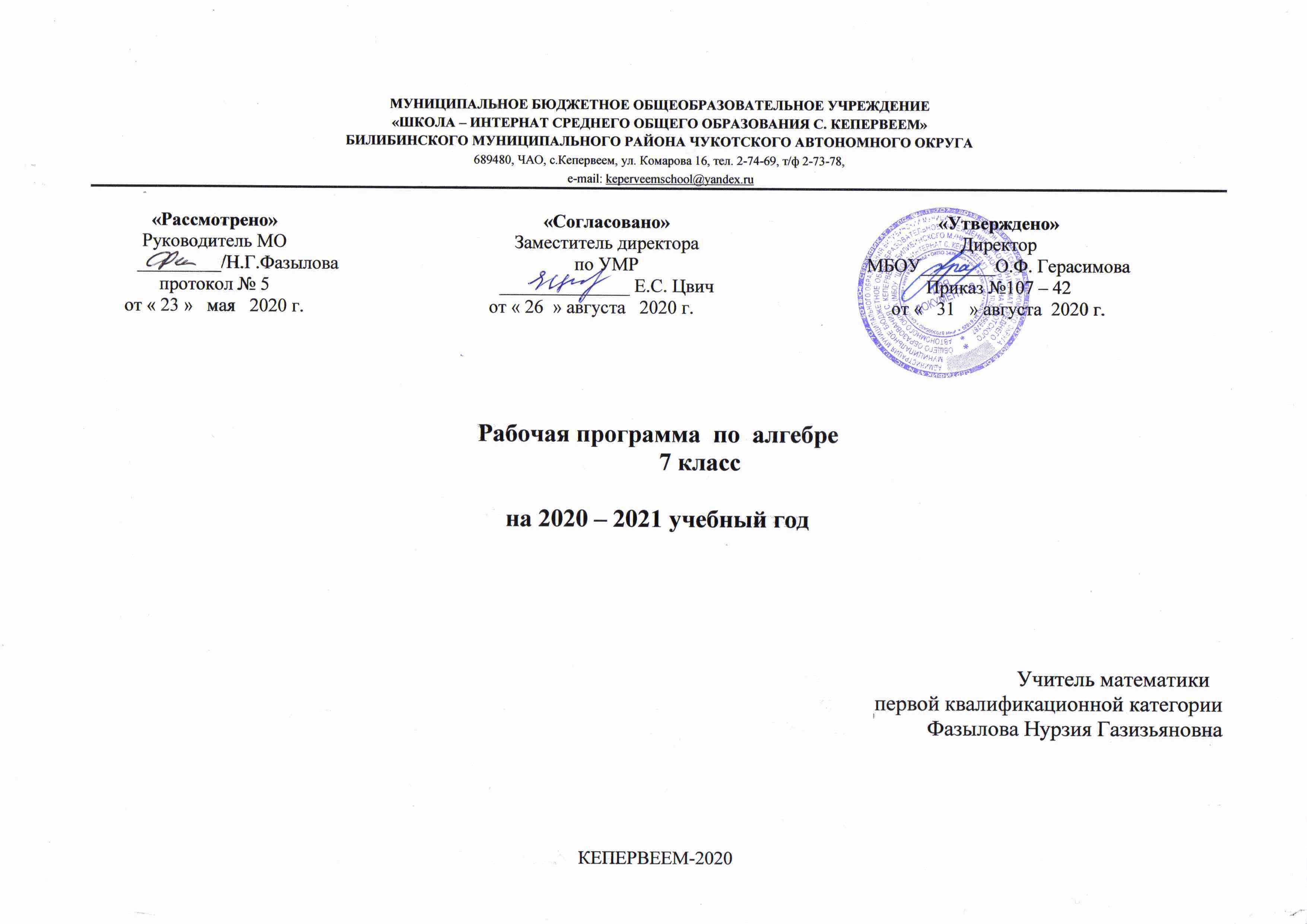 «ШКОЛА – ИНТЕРНАТ СРЕДНЕГО ОБЩЕГО ОБРАЗОВАНИЯ С. КЕПЕРВЕЕМ»БИЛИБИНСКОГО МУНИЦИПАЛЬНОГО РАЙОНА ЧУКОТСКОГО АВТОНОМНОГО ОКРУГА689480, ЧАО, с.Кепервеем, ул. Комарова 16, тел. 2-74-69, т/ф 2-73-78, e-mail: keperveemschool@yandex.ru Рабочая программа  по  алгебре  7 классна 2020 – 2021 учебный год                                       Учитель математики  первой квалификационной категории                                                            Фазылова Нурзия ГазизьяновнаКепервеем 2020ПОЯСНИТЕЛЬНАЯ ЗАПИСКА    Адаптированная рабочая  программа  учебного курса  по алгебре  для 7 класса  разработана  на основе федерального компонента государственного образовательного стандарта основного общего образования по математике: «Обязательного минимума содержания основного  общего  образования по  математике» и авторской программы по алгебре Ю. Н. Макарычева входящей в сборник  рабочих  программ «Программы общеобразовательных учреждений: Алгебра, 7 класса», составитель: Т.А. Бурмистрова «Программы общеобразовательных учреждений: Алгебра , 7 класса».- М. Просвещение, 2013. Планирование ориентировано на учебник «Алгебра 7 класс» под редакцией С.А. Теляковского, авторы: Ю.Н.Макарычев, Н.Г. Миндюк, К.И. Нешков, С.Б.Суворова, Издательство: М., «Просвещение», 2018.федерального базисного учебного плана;  регионального учебного плана;        ООП ООО  МБОУ «Школы – интернат с. Кепервеем»;Учебного  плана МБОУ «Школы – интернат с. Кепервеем»  на 2020 - 2021 учебный год;Годового календарного графика МБОУ «Школы – интернат с. Кепервеем» на 2020 - 2021 учебный год;Программы формирования  социально –экономических  учебных действий;Положения о рабочей программе учебных курсов, предметов, дисциплин (модулей), утвержденных  педсоветом МБОУ «Школы – интернат с. Кепервеем»;    	Списка учебников ОО, соответствующий Федеральному перечню учебников, утвержденных, рекомендованных (допущенных) к использованию в образовательном процессе в образовательных организациях на 2020 – 2021 учебный год, реализующих программы общего образованияИспользуется учебно-методический комплект:Макарычев, Ю. Н. Алгебра: учебник для 7 класса общеобразовательных учреждений / Ю. Н. Макарычев, К. И. Нешков, Н. Г. Миндюк, С. Б. Суворова; под ред. С. А. Теляковского. - М.: Просвещение, 2018.Звавич, Л. И. Дидактические материалы по алгебре. 7 класс / Л. И. Звавич, Л. В. Кузнецова, С. Б. Суворова. - М.: Просвещение, 2017. Ерина Поурочное планирование по алгебре к учебнику Макарычева для 7 класса 2018г. (М. Просвещение)А.П. Ершова, Дидактические материалы по алгебре. 7 класс / А.П. Ершова, В.В. Голобородько, А.С. Ершова.-М.: Илекса, 2019.Изучение математики на ступени основного общего образования    направлено на достижение следующих целей:овладение системой математических знаний и умений, необходимых для применения в практической деятельности, изучения смежных дисциплин, продолжения образования;интеллектуальное развитие, формирование качеств личности, необходимых человеку для полноценной жизни в современном обществе: ясность и точность мысли, критичность мышления, интуиция, логическое мышление, элементы алгоритмической культуры, пространственных представлений, способность к преодолению трудностей;формирование представлений об идеях и методах математики как универсального языка науки и техники, средства моделирования явлений и процессов;воспитание культуры личности, отношения к математике как к части общечеловеческой культуры, понимание значимости математики для научно-технического прогресса.Задачи учебного предмета:Математическое образование в основной школе складывается из следующих содержательных компонентов (точные названия блоков):арифметика; алгебра; геометрия; элементы комбинаторики, теории вероятностей, статистики и логики. В своей совокупности они отражают богатый опыт обучения математике в нашей стране, учитывают современные тенденции отечественной и зарубежной школы и позволяют реализовать поставленные перед школьным образованием цели на информационно емком и практически значимом материале. Эти содержательные компоненты, развиваясь на протяжении всех лет обучения, естественным образом переплетаются и взаимодействуют в учебных курсах.С учетом требований Федерального государственного образовательного стандарта основного общего образования проектирование, организация и оценка результатов образования осуществляется на основе системно - деятельностного подхода, который обеспечивает:формирование готовности обучающихся к саморазвитию и непрерывному образованию;проектирование и конструирование развивающей образовательной среды образовательного учреждения;активную учебно-познавательную деятельность обучающихся;построение образовательного процесса с учетом индивидуальных, возрастных, психологических, физиологических, особенностей здоровья обучающихся.Таким образом, системно - деятельностный подход ставит своей задачей ориентировать ученика не только на усвоение знаний, но, в первую очередь, на способы этого усвоения, на способы мышления и деятельности, на развитие познавательных сил и творческого потенциала ребенка. В связи с этим, во время учебных занятий учащихся необходимо вовлекать в различные виды деятельности (беседа, дискуссия, экскурсия, творческая работа, исследовательская (проектная) работа и другие), которые обеспечивали бы высокое качество знаний, развитие умственных и творческих способностей, познавательной, а главное самостоятельной деятельности учеников.ОБЩАЯ ХАРАКТЕРИСТИКА УЧЕБНОГО ПРЕДМЕТАВ курсе алгебры можно выделить следующие основные содержательные линии: арифметика; алгебра; функции; вероятность и статистика. Наряду с этим в содержание включены два дополнительных методологических раздела: логика и множества; математика в историческом развитии, что связано с реализацией целей общеинтеллектуального и общекультурного развития учащихся. Содержание каждого из этих разделов разворачивается в содержательно-методическую линию, пронизывающую все основные содержательные линии. При этом первая линия — «Логика и множества» — служит цели овладения учащимися некоторыми элементами универсального математического языка, вторая — «Математика в историческом развитии» — способствует созданию общекультурного, гуманитарного фона изучения курса.Содержание линии «Арифметика» служит базой для дальнейшего изучения учащимися математики, способствует развитию их логического мышления, формированию умения пользоваться алгоритмами, а также приобретению практических навыков, необходимых в повседневной жизни. Развитие понятия о числе в основной школе связано с рациональными и иррациональными числами, формированием первичных представлений о действительном числе.Содержание линии «Алгебра» способствует формированию у учащихся математического аппарата для решения задач из разделов математики, смежных предметов и окружающей реальности. Язык алгебры подчёркивает значение математики как языка для построения математических моделей процессов и явлений реального мира.Развитие алгоритмического мышления, необходимого, в частности, для освоения курса информатики, и овладение навыками дедуктивных рассуждений также являются задачами изучения алгебры. Преобразование символьных форм вносит специфический вклад в развитие воображения учащихся, их способностей к математическому творчеству. В основной школе материал группируется вокруг рациональных выражений.Содержание раздела «Функции» нацелено на получение школьниками конкретных знаний о функции как важнейшей математической модели для описания и исследования разнообразных процессов. Изучение этого материала способствует развитию у учащихся умения использовать различные языки математики (словесный, символический, графический), вносит вклад в формирование представлений о роли математики в развитии цивилизации и культуры.Раздел «Вероятность и статистика» — обязательный компонент школьного образования, усиливающий его прикладное и практическое значение. Этот материал необходим, прежде всего, для формирования у учащихся функциональной грамотности — умения воспринимать и критически анализировать информацию, представленную в различных формах, понимать вероятностный характер многих реальных зависимостей, производить простейшие вероятностные расчёты. Изучение основ комбинаторики позволит учащемуся осуществлять рассмотрение случаев, перебор и подсчёт числа вариантов, в том числе в простейших прикладных задачах.При изучении статистики и вероятности обогащаются представления о современной картине мира и методах его исследования, формируется понимание роли статистики как источника социально значимой информации и закладываются основы вероятностного мышления.МЕСТО УЧЕБНОГО ПРЕДМЕТА В УЧЕБНОМ ПЛАНЕ.Согласно Федеральному базисному учебному плану для образовательных учреждений Российской Федерации на изучение алгебры в 7 классе отводится 102 часа из расчёта 3 часа в неделю.  РЕЗУЛЬТАТЫ ИЗУЧЕНИЯ УЧЕБНОГО ПРЕДМЕТАПрограмма обеспечивает достижение следующих результатов освоения образовательной программы основного общего образования:личностные:сформированность ответственного отношения к учению, готовность и способности обучающихся к саморазвитию и самообразованию на основе мотивации к обучению и познанию, выбору дальнейшего образования на базе ориентировки в мире профессий и профессиональных предпочтений, осознанному построению индивидуальной образовательной траектории с учётом устойчивых познавательных интересов;сформированность целостного мировоззрения, соответствующего современному уровню развития науки и общественной практики;сформированность коммуникативной компетентности в общении и сотрудничестве со сверстниками, старшими и младшими, в образовательной, общественно полезной, учебно-исследовательской, творческой и других видах деятельности;умение ясно, точно, грамотно излагать свои мысли в устной и письменной речи, понимать смысл поставленной задачи, выстраивать аргументацию, приводить примеры и контрпримеры;представление о математической науке как сфере человеческой деятельности, об этапах её развития, о её значимости для развития цивилизации;критичность мышления, умение распознавать логически некорректные высказывания, отличать гипотезу от факта;креативность мышления, инициатива, находчивость, активность при решении алгебраических задач;умение контролировать процесс и результат учебной математической деятельности;способность к эмоциональному восприятию математических объектов, задач, решений, рассуждений.метапредметные:первоначальные представления об идеях и о методах математики как об универсальном языке науки и техники, о средстве моделирования явлений и процессов;умение видеть математическую задачу в контексте проблемной ситуации в других дисциплинах, в окружающей жизни;умение находить в различных источниках информацию, необходимую для решения математических проблем, и представлять её в понятной форме; принимать решение в условиях неполной и избыточной, точной и вероятностной информации;умение понимать и использовать математические средства наглядности (рисунки, чертежи, схемы и др.) для иллюстрации, интерпретации, аргументации;умение выдвигать гипотезы при решении учебных задач и понимать необходимость их проверки;умение применять индуктивные и дедуктивные способы рассуждений, видеть различные стратегии решения задач;понимание сущности алгоритмических предписаний и умение действовать в соответствии с предложенным алгоритмом;умение самостоятельно ставить цели, выбирать и создавать алгоритмы для решения учебных математических проблем;умение планировать и осуществлять деятельность, направленную на решение задач исследовательского характера.предметные:умение работать с математическим текстом (структурирование, извлечение необходимой информации), точно и грамотно выражать свои мысли в устной и письменной речи, применяя математическую терминологию и символику, использовать различные языки математики (словесный, символический, графический), обосновывать суждения, проводить классификацию, доказывать математические утверждения;владение базовым понятийным аппаратом: иметь представление о числе, владение символьным языком алгебры, знание элементарных функциональных зависимостей, формирование представлений о статистических закономерностях в реальном мире и о различных способах их изучения, об особенностях выводов и прогнозов, носящих вероятностный характер;умение выполнять алгебраические преобразования рациональных выражений, применять их для решения учебных математических задач и задач, возникающих в смежных учебных предметах;умение пользоваться математическими формулами и самостоятельно составлять формулы зависимостей между величинами на основе обобщения частных случаев и эксперимента;умение решать линейные  уравнения и неравенства, а также приводимые к ним уравнения, неравенства, системы; применять графические представления для решения и исследования уравнений, неравенств, систем; применять полученные умения для решения задач из математики, смежных предметов, практики;овладение системой функциональных понятий, функциональным языком и символикой, умение строить графики функций, описывать их свойства, использовать функционально-графические представления для описания и анализа математических задач и реальных зависимостей;овладение основными способами представления и анализа статистических данных; умение применять изученные понятия, результаты и методы при решении задач из различных разделов курса, в том числе задач, не сводящихся к непосредственному применению известных алгоритмов.СОДЕРЖАНИЕ УЧЕБНОГО ПРЕДМЕТАВыражения и их преобразования. Уравнения.Числовые выражения и выражения с переменными. Простейшие преобразования выражений. Уравнение с одним неизвестным и его корень, линейное уравнение. Решение задач методом уравнений.Цель - систематизировать и обобщить сведения о преобразовании выражений и решении уравнений с одним неизвестным, полученные учащимися в курсе математики 5,6 классов.Знать какие числа являются целыми, дробными, рациональными, положительными, отрицательными и др.; свойства действий над числами; знать и понимать термины «числовое выражение», «выражение с переменными», «значение выражения», тождество, «тождественные преобразования».Уметь осуществлять в буквенных выражениях числовые подстановки и выполнять соответствующие вычисления; сравнивать значения буквенных выражений при заданных значениях входящих в них переменных; применять свойства действий над числами при нахождении значений числовых выражений.Статистические характеристики. Цель - понимать практический смысл статистических характеристик.Знать простейшие статистические характеристики.Уметь в несложных случаях находить эти характеристики для ряда числовых данных.ФункцииФункция, область определения функции, Способы задания функции. График функции. Функция у=кх+Ьи её график. Функция у=кхи её график.Цель- познакомить учащихся с основными функциональными понятиями и с графиками функций у=кх+Ь, у=кх.Знатьопределения функции, области определения функции, области значений, что такое аргумент, какая переменная называется зависимой, какая независимой; понимать, что функция - это математическая модель, позволяющая описывать и изучать разнообразные зависимости между реальными величинами, что конкретные типы функций (прямая и обратная пропорциональности, линейная) описывают большое разнообразие реальных зависимостей.Уметьправильно употреблять функциональную терминологию (значение функции, аргумент, график функции, область определение, область значений), понимать ее в тексте, в речи учителя, в формулировке задач; находить значения функций, заданных формулой, таблицей, графиком; решать обратную задачу; строить графики линейной функции, прямой и обратной пропорциональности; интерпретировать в несложных случаях графики реальных зависимостей между величинами, отвечая на поставленные вопросыСтепень с натуральным показателем Степень с натуральным показателем и её свойства. Одночлен. Функции у=х2, у=х3, и их графики.Цель - выработать умение выполнять действия над степенями с натуральными показателями.Знатьопределение степени, одночлена, многочлена; свойства степени с натуральным показателем, свойства функций у=х2 , у=х3 .Уметь находить значения функций, заданных формулой, таблицей, графиком; решать обратную задачу; строить графики функций у=х2, у=х3; выполнять действия со степенями с натуральным показателем; преобразовывать выражения, содержащие степени с натуральным показателем; приводить одночлен к стандартному виду.Многочлены Многочлен. Сложение, вычитание и умножение многочленов. Разложение многочлена на множители.Цель - выработать умение выполнять сложение, вычитание, умножение многочленов и разложение многочленов на множители.Знать определение многочлена, понимать формулировку заданий: «упростить выражение», «разложить на множители».Уметь приводить многочлен к стандартному виду, выполнять действия с одночленом и многочленом; выполнять разложение многочлена вынесением общего множителя за скобки; умножать многочлен на многочлен, раскладывать многочлен на множители способом группировки, доказывать тождества.Формулы сокращённого умножения Формулы(a±b) = a2 ±2ab+b2, (a-b)(a + b) = а2–b2 ,[{a±b)(a2+ab+b2)].Применение формул сокращённого умножения к разложению на множители.Цель- выработать умение применять в несложных случаях формулы сокращённого умножения для преобразования целых выражений в многочлены и для разложения многочленов на множители.Знатьформулы сокращенного умножения: квадратов суммы и разности двух выражений; различные способы разложения многочленов на множители.Уметьчитать формулы сокращенного умножения, выполнять преобразование выражений применением формул сокращенного умножения: квадрата суммы и разности двух выражение, умножения разности двух выражений на их сумму; выполнять разложение разности квадратов двух выражений на множители; применять различные способы разложения многочленов на множители; преобразовывать целые выражения; применять преобразование целых выражений при решении задач.Системы линейных уравнений Система уравнений с двумя переменными. Решение систем двух линейных уравнений с двумя переменными. Решение задач методом составления систем уравнений.Цель- познакомить учащихся со способами решения систем линейных уравнений с двумя переменными, выработать умение решать системы уравнений и применять их при решении текстовых задач.Знать,что такое линейное уравнение с двумя переменными, система уравнений, знать различные способы решения систем уравнений с двумя переменными: способ подстановки, способ сложения; понимать, что уравнение - это математический аппарат решения разнообразных задач из математики, смежных областей знаний, практики.Уметьправильно употреблять термины: «уравнение с двумя переменными», «система»; понимать их в тексте, в речи учителя, понимать формулировку задачи «решить систему уравнений с двумя переменными»; строить некоторые графики уравнения с двумя переменными; решать системы уравнений с двумя переменными различными способами.Повторение. Решение задач Закрепление знаний, умений и навыков, полученных на уроках по данным темам (курс алгебры 7 класса).Учебно-тематический планПЛАНИРУЕМЫЕ РЕЗУЛЬТАТЫ ИЗУЧЕНИЯ УЧЕБНОГО ПРЕДМЕТАВ результате изучения алгебры ученик должен:знать/пониматьсущество понятия математического доказательства; примеры доказательств;существо понятия алгоритма; примеры алгоритмов;как используются математические формулы, уравнения; примеры их применения для решения математических и практических задач;как математически определенные функции могут описывать реальные зависимости; приводить примеры такого описания;смысл идеализации, позволяющей решать задачи реальной действительности математическими методами, примеры ошибок, возникающих при идеализации;формулы сокращенного умножения;уметьсоставлять буквенные выражения и формулы по условиям задач; осуществлять в выражениях и формулах числовые подстановки и выполнять соответствующие вычисления, осуществлять подстановку одного выражения в другое; выражать из формул одну переменную через остальные;выполнять основные действия со степенями с натуральными показателями, с одночленами и многочленами; выполнять разложение многочленов на множители; сокращать алгебраические дроби;решать линейные уравнения и уравнения, сводящиеся к ним, системы двух линейных уравнений с двумя переменными;решать текстовые задачи алгебраическим методом, интерпретировать полученный результат, проводить отбор решений, исходя из формулировки задачи;определять координаты точки плоскости, строить точки с заданными координатами, строить графики линейных функций и функции у=х2;находить значения функции, заданной формулой, таблицей, графиком по ее аргументу; находить значение аргумента по значению функции, заданной графиком или таблицей;определять свойства функции по ее графику; применять графические представления при решении уравнений и систем;описывать свойства изученных функций, строить их графики;использовать приобретенные знания и умения в практической деятельности и повседневной жизни для:выполнения расчетов по формулам, составления формул, выражающих зависимости между реальными величинами; нахождения нужной формулы в справочных материалах;моделирования практических ситуаций и исследования построенных моделей с использованием аппарата алгебры;описания зависимостей между физическими величинами соответствующими формулами при исследовании несложных практических ситуаций;интерпретации графиков реальных зависимостей между величинами.В результате изучения элементов логики, комбинаторики, статистики и теории вероятностей ученик должен:уметь· проводить несложные доказательства, получать простейшие следствия из известных или ранее полученных утверждений, оценивать логическую правильность рассуждений, использовать примеры для иллюстрации и контрпримеры для опровержения утверждений; · извлекать информацию, представленную в таблицах, на диаграммах, графиках; составлять таблицы, строить диаграммы и графики;· решать комбинаторные задачи путем систематического перебора возможных вариантов, а также с использованием правила умножения;· вычислять средние значения результатов измерений;· находить частоту события, используя собственные наблюдения и готовые статистические данные;· находить вероятности случайных событий в простейших случаях;использовать приобретенные знания и умения в практической деятельности и повседневной жизни для:· выстраивания аргументации при доказательстве (в форме монолога и диалога);· распознавания логически некорректных рассуждений; · записи математических утверждений, доказательств;· анализа реальных числовых данных, представленных в виде диаграмм, графиков, таблиц;· решения практических задач в повседневной и профессиональной деятельности с использованием действий с числами, процентов, длин, площадей, объемов, времени, скорости;· решения учебных и практических задач, требующих систематического перебора вариантов;· сравнения шансов наступления случайных событий, оценки вероятности случайного события в практических ситуациях, сопоставления модели с реальной ситуацией;· понимания статистических утверждений.ОПИСАНИЕ УЧЕБНО-МЕТОДИЧЕСКОГО И МАТЕРИАЛЬНО-ТЕХНИЧЕСКОГО ОБЕСПЕЧЕНИЯ ОБРАЗОВАТЕЛЬНОГО ПРОЦЕССАПечатные пособия:Программы общеобразовательных учреждений. Алгебра. 7классы / Ю.Н.Макарычев, Н.Г.Миндюк; составитель Т.А.Бурмистрова – М.: Просвещение, 2013;Алгебра: учебник для 7 класса общеобразовательных учреждений / Ю.Н.Макарычев,        Н.Г.Миндюк, К.И.Нешков, С.Б.Суворова; под редакцией  С.А.Теляковкого – М.: Просвещение, 2018.Алгебра. Тесты. 7классы / П.И.Алтынов – М.: Дрофа, 2018 ;Алгебра. Тесты для промежуточной аттестации. 7 классы / Ф.Ф.Лысенко – Ростов-на-Дону: Легион, 2017; Дидактические материалы по алгебре для 7 класса / Л.И.Звавич, Л.В.Кузнецова, С.Б.Суворова – М.: Просвещение, 2018;Алгебра. 7класс: поурочные планы по учебнику Ю.Н.Макарычева и др. / Л.А.Тапилина, Т.Л.Афанасьева – Волгоград: Учитель, 2018Интернет- ресурсы:http://www.prosv.ru - сайт издательства «Просвещение» (рубрика «Математика»)http:/www.mnemozina.ru - сайт издательства Мнемозина (рубрика «Математика»)http:/www.drofa.ru - сайт издательства Дрофа (рубрика «Математика»)http://www.profile-edu.ru - Рекомендации и анализ результатов эксперимента по профильной школе. Разработки элективных курсов для профильной подготовки учащихся. Примеры учебно-методических комплектов для организации профильной подготовки учащихся в рамках вариативного компонентаhttp://www.center.fio.ru/som - методические рекомендации учителю-предметнику (представлены все школьные предметы). Материалы для самостоятельной разработки профильных проб и активизации процесса обучения в старшей школе.http://www.edu.ru - Центральный образовательный портал, содержит нормативные документы Министерства, стандарты, информацию о проведение эксперимента. http://www.ed.gov.ru - На сайте представлена нормативная база: в хронологическом порядке расположены законы, указы, которые касаются как общих вопросов образования так и разных направлений модернизации.http://www.apkro.redline.ru - Московская академия повышения квалификации. Кафедры представляют ряд разработок учебно-методических комплектов для профильной школы.http://www.ege.edu.ru сервер информационной поддержки Единого государственного экзамена.http://www.internet-scool.ru - сайт Интернет – школы издательства Просвещение. Учебный план разработан на основе федерального базисного учебного плана для общеобразовательных учреждений Календарно-тематическое планирование на учебный год: 2020/2021г
Вариант: /Алгебра/7 класс/Алгебра 7 класс Ю. Н. Макарычев, Н. Г. Миндюк, К. И. Нешков, С. Б. Суворова 
Общее количество часов: 102
«Рассмотрено»Руководитель МО_______________протокол №от «    »       2020 г.«Согласовано»Заместитель директорапо УМР Е.С. Цвич______________________от «    »        2020 г.«Утверждено»ДиректорМБОУ________О.Ф. ГерасимоваПриказ №от «      » ______________ 2020 г.Глава/ПараграфТемаКоличество часовВ том числе, контр.раб.1.Выражения, тождества, уравнения1822.Функции1213.Степень с натуральным показателем1414.Многочлены1825.Формулы сокращенного умножения2026.Системы линейных уравнений1417.Статистические характеристики3-8.Повторение3-Итого:1029№
урокаТема урокаКол-во
часовСодержание урокаВид контроля )Домашнее заданиеПодробности урокаТребования к уровню подготовки в соответствии с ФК и РК ГОСТребования к уровню подготовки в соответствии с ФК и РК ГОСТребования к уровню подготовки в соответствии с ФК и РК ГОСПедагогические условия и средства реализации ГОСаПлан/Факт№
урокаТема урокаКол-во
часовСодержание урокаВид контроля )Домашнее заданиеПодробности урокаПредметно - информационная составляющая (знать, понимать)Деятельностно - коммуникативная составляющая (общеучебные и предметные умения)Ценностно - ориентационная составляющаяПедагогические условия и средства реализации ГОСаПлан/ФактВыражения, тождества, уравнения ( 18 часов)Выражения, тождества, уравнения ( 18 часов)Выражения, тождества, уравнения ( 18 часов)Выражения, тождества, уравнения ( 18 часов)Выражения, тождества, уравнения ( 18 часов)Выражения, тождества, уравнения ( 18 часов)Выражения, тождества, уравнения ( 18 часов)Выражения, тождества, уравнения ( 18 часов)Выражения, тождества, уравнения ( 18 часов)Выражения, тождества, уравнения ( 18 часов)1Числовые выражения.1 Сложение, вычитание, умножение, деление десятичных и обыкновенных дробей.Фронтальный опрос§1, п1, стр 5-8,№2, 6(а-г), 15, 18Умение находить значения числовых выраженийРегулятивные: составление плана и последовательности действий, адекватное реагирование на трудности, не боятся сделать ошибку Познавательные: синтез, как составление целого из частей, подведение под понятие Коммуникативные: умение работать в коллективеУмение ясно, точно излагать свои мысли в письменной и устной речи, активность при решении задачЗдоровьесбережения, педагогики сотрудничества, развивающего обучения2Выражения с переменными.1 Правила сложения положительных и отрицательных чисел. Фронтальный и индивидуальный опрос§1, п2, стр 8-12,№ 21, 23, 25, 30Умение находить значения выражений с переменными при указанных значениях переменныхРегулятивные: определять последовательность действий, начинать и заканчивать свои действия в нужный момент. Познавательные: установление причинно-следственных связей, построение логической цепи Коммуникативные: умение точно выражать свои мыслиНавыки конструктивного взаимодействияЗдоровьесбережения, личностно-ориентированного обучения, педагогики сотрудничества3Выражения с переменными. Решение задач.1 Действия с положительными и отрицательными числами.Математический диктант§1, п2, стр 8-12,№ 28(а), 32, 39, 46Умение находить значения выражений с переменными при указанных значениях переменныхРегулятивные: контроль и выполнение действий по образцу, способность к волевому усилию в преодолении препятствий Познавательные: воспроизводить по памяти информацию, необходимую для решения учебной задачи Коммуникативные: составлять план действийАдекватная оценка других, осознание себя как индивидуальности и одновременно как члена обществаЗдоровьесбережения, педагогики сотрудничества, развивающего обучения4Сравнения значений выражений.1 Значения числовых и алгебраических выражений. Фронтальный и индивидуальный опрос§1, п3, стр 12-16,№ 49, 51, 53(а), 67, 69Умение сравнивать числовые выражения, используя знаки <,>, считать и составлять двойные неравенстваРегулятивные: выполнять действия по образцу, составление последовательности действий. Познавательные: Сравнивать объекты, анализировать результаты Коммуникативные: составлять план совместной работыЖелание совершенствовать имеющиеся знания, способность к самооценке своих действийЗдоровьесбережения, личностно-ориентированного обучения, парной и групповой деятельности5Сравнения значений выражений. Решение задач.1 Чтение неравенств и запись в виде неравенства и в виде двойного неравенства. Математический диктант§1, п3, стр 12-16,№ 58, 62, 65, 68(а,б)Умение сравнивать числовые выражения, используя знаки <,>, считать и составлять двойные неравенстваРегулятивные: осознание того, что уже усвоено и подлежит усвоению, а также качества и уровень усвоения. Познавательные: презентовать подготовленную информацию в наглядном виде Коммуникативные: умение работать в группахПоложительное отношение к урокам математики, ответственное отношение к учению, совершенствование имеющихся знаний и уменийЗдоровьесбережения, поэтапного формирования умственных действий, развития исследовательских навыков6Свойства действий над числами.1 Знание свойств действий над числами.Практическая работа§2, п4, стр 17-20,№ 72,74, 79(а), 81,83Умение выполнять арифметические действия с десятичными, обыкновенными дробями, а также с отрицательными числамиРегулятивные: составление план действий, способность к волевому усилию в преодолении препятствий Познавательные: формулирование познавательной цели, поиск и выделение информации Коммуникативные: умение точно выражать свои 7мысли вслухПоложительное отношение к урокам математики, ответственное отношение к учению, совершенствование имеющихся знаний и уменийЗдоровьесбережения, развития исследовательских навыков, проблемного обучения, индивидуально-личностного обучения7Свойства действий над числами. Решение задач.1 Знание свойств действий над числами. Самостоятельная работа (10 мин)§2, п4, стр 17-20,№ 71(а,в), 75(а,в), 78,80,82Умение выполнять арифметические действия с десятичными, обыкновенными дробями, а также с отрицательными числамиРегулятивные: составление план действий, способность к волевому усилию в преодолении препятствий Познавательные: формулирование познавательной цели, поиск и выделение информации Коммуникативные: умение точно выражать свои мысли вслухПоложительное отношение к урокам математики, ответственное отношение к учению, совершенствование имеющихся знаний и уменийЗдоровьесбережения, педагогики сотрудничества, развивающего обучения8Тождества.1 Понятия тождества, тождественно равных выражений. Фронтальный и индивидуальный опрос§2, п5, стр 20-25,№ 86,91,93,109Умение выполнять простейшие преобразования выражений: приводить подобные слагаемые, раскрывать скобки в сумме или разности выраженийРегулятивные: умение внести необходимые дополнения и коррективы в план и способ действия в случае необходимости Познавательные: анализировать результаты преобразований Коммуникативные: контроль своих действийОсознанность учения и личная ответственность, способность к самооценке своих действийЗдоровьесбережения, личностно-ориентированного обучения, парной и групповой деятельности9Тождественные преобразования выражений.1 Приведение подобных слагаемых. Правила раскрытия скобок.Индивидуальные карточки§2, п5, стр 20-25,№ 96,99,102(а,б),103(в-г),108Умение выполнять простейшие преобразования выражений: приводить подобные слагаемые, раскрывать скобки в сумме или разности выраженийРегулятивные: оценивать собственные результаты при выполнении заданий, планировать шаги п устранению пробелов Познавательные: выявлять особенности объектов в процессе их рассмотрения Коммуникативные: оценка действий партнераПоложительное отношение к учению, умение ясно, точно, грамотно излагать свои мысли в устной и письменной речиЗдоровьесбережения, личностно-ориентированного обучения, педагогики сотрудничества10Контрольная работа № 1 по теме: «Выражения, преобразование выражений».1 Свойства действий над числами. Правила раскрытия скобок.дидактические материалы§1-2, п1-5,повторитьКонтроль умений и навыков из уроков с 1-10Регулятивные: формирование внутреннего плана действий, начинать и заканчивать действия в нужный момент Познавательные: воспроизводить по памяти информацию, необходимую для решения учебной задачи Коммуникативные: умение самостоятельно оценивать и корректировать свои действияУмение ясно и точно излагать свои мысли в письменной речи, ответственное отношение к учениюЗдоровьесбережения, развития исследовательских навыков, самодиагностики и самокоррекции результатов11Анализ контрольной работы. Уравнение и его корни.1 Понятия: уравнения, корни уравнения, равносильные уравнения. Фронтальный  опрос§3, п6, стр 25-28,№ 117,120(в,г),123,125Умение решать уравнения вида ах = b при различных значениях а и b, а также несложные уравнения, сводящиеся к нимРегулятивные: учитывать ориентиры, данные учителем при освоении нового учебного материала, адекватно воспринимать указания на ошибки и исправлять найденные ошибки.    Познавательные: выявлять особенности (признаки) объекта в процессе его рассмотрения Коммуникативные:оформлять диалогическое высказывание в соответствии с требованиями речевого этикетаПонимать смысл поставленной задачи, находчивость, активность при решении задач, приводить примерыЗдоровьесбережения, личностно-ориентированного обучения, парной и групповой деятельности12Уравнение и его корни. Решение задач.1 Свойства, используемые при решении уравнений. Фронтальный и индивидуальный опрос§3, п 6, стр 25-28,№ 126,128,130Умение решать уравнения вида ах = b при различных значениях а и b, а также несложные уравнения, сводящиеся к нимРегулятивные: учитывать ориентиры, данные учителем при освоении нового учебного материала, адекватно воспринимать указания на ошибки и исправлять найденные ошибки.  Познавательные: выявлять особенности (признаки) объекта в процессе его рассмотрения Коммуникативные:оформлять диалогическое высказывание в соответствии с требованиями речевого этикетаПонимать смысл поставленной задачи, находчивость, активность при решении задач, приводить примерыЗдоровьесбережения, поэтапного формирования умственных действий, развития исследовательских навыков13Линейное уравнение с одной переменной.1 Понятие линейного уравнения с одной переменной.Математический диктант §3, п7, стр 28-31,№ 127(а-в), 128(а-г), 129(а-г),139Умение решать уравнения вида ах = b при различных значениях а и b, а также несложные уравнения, сводящиеся к ним.Регулятивные: составление плана действий, проверять результаты вычислений Познавательные: умение преобразовывать знакосимволические средства для решения учебных задач Коммуникативные: оказывать учебное сотрудничество и совместную деятельность с учителемИнициатива при решении задач, способность к саморазвитиюЗдоровьесбережения, педагогики сотрудничества, развивающего обучения14Линейное уравнение с одной переменной. Свойства уравнений.1 Свойства уравнений и тождественные преобразования. Индивидуальные карточки§3, п7, стр 28-31,№ 131)а,б), 132(а,б), 140(а,в), 141Умение решать уравнения вида ах = b при различных значениях а и b, а также несложные уравнения, сводящиеся к нимРегулятивные: оценивать собственные успехи в учебной деятельности, контроль выполненных действий по образцу Познавательные: развитие способности видеть математическую задачу в других дисциплинах Коммуникативные: слушать партнера, формулировать, аргументировать и отстаивать своё мнениеОсознавать свои трудности и стремиться к их преодолению, освоение новых видов деятельностиЗдоровьесбережения, личностно-ориентированного обучения, парной и групповой деятельности15Алгоритм решения задач с помощью составления уравнений.1 Алгоритм решения задач с помощью составления уравнений.  Фронтальный и индивидуальный опрос§3, п8, стр 32-35,№ 144, 146, 150,155Умение использовать аппарат уравнений для решения текстовых задач, интерпретировать результатРегулятивные: способность к волевому усилию в преодолении препятствий Познавательные: развитие способности видеть математическую задачу в окружающей жизни Коммуникативные: распределять функции и роли участниковПоложительное отношение к учению, умение ясно, точно, грамотно излагать свои мысли в устной и письменной речиЗдоровьесбережения, развития исследовательских навыков, проблемного обучения, индивидуально-личностного обучения16Решение задач с помощью уравнений.1 Свойства уравнений, применяемые при решении.Практикум, фронтальный опрос§3, п8, стр 32-35,№ 152,154,159,166Умение использовать аппарат уравнений для решения текстовых задач, интерпретировать результатРегулятивные: способность формировать план действий, адекватно реагируют на трудности, не боятся сделать ошибку Познавательные: умение устанавливать причинно-следственные связи. Коммуникативные: умение работать в группеФормирование способности к эмоциональному восприятию математических объектов, задач, решений, рассужденийЗдоровьесбережения, поэтапного формирования умственных действий, развития исследовательских навыков17Подготовка к контрольной работе по теме:«Уравнения с одной переменной».1 Свойства уравнений, решение задач с помощью составления уравнений.§3, п8, стр 32-35,№ 149, 156, 160, 164Умение использовать аппарат уравнений для решения текстовых задач, интерпретировать результатРегулятивные: оценивать собственные успехи, адекватно воспринимать указания на ошибки Познавательные: умение создавать, применять и преобразовывать знакосимволические средства Коммуникативные: определять цели, распределять функции и роли в группеПонимать смысл поставленной задачи, находчивость, активность при решении задачЗдоровьесбережения, педагогики сотрудничества, развивающего обучения18Контрольная работа № 2 по теме:«Уравнения с одной переменной».1 Уравнения с одной переменной, задачи.дидактические материалы§3, п6-8,повторитьКонтроль умений и навыков из уроков с 11-18Регулятивные: формирование внутреннего плана действий, начинать и заканчивать действия в нужный момент Познавательные: умение воспроизводить информацию, необходимую для решения задачи, применять схемы, таблицы Коммуникативные: воспринимать текст с учетом поставленной задачи, находить в тексте информацию, необходимую для её решения.Умение ясно и точно излагать свои мысли в письменной речи, ответственное отношение к учениюЗдоровьесбережения, развития исследовательских навыков, самодиагностики и самокоррекции результатовФункции (12 часов)Функции (12 часов)Функции (12 часов)Функции (12 часов)Функции (12 часов)Функции (12 часов)Функции (12 часов)Функции (12 часов)Функции (12 часов)Функции (12 часов)1Определение функции.1 Функция, зависимая и независимая переменные. Фронтальная и индивидуальная работа§5, п12, стр 55-59, № 259, 262, 265, 266Умение распознавать функцию по графикуРегулятивные: учитывать ориентиры, данные учителем, при освоении нового учебного материала Познавательные: умение понимать математические средства наглядности (графики)Коммуникативные: умение разрешать конфликты на основе согласования позицийПоложительное отношение к урокам математики, ответственное отношение к учению, совершенствование имеющихся знаний и уменийЗдоровьесбережения, личностно-ориентированного обучения, парной и групповой деятельности14.11.19г мед..осмотр  2Вычисление значений функции по формуле.1 Значение функции.§5, п13, стр 59-62, № 267, 270, 273, 281Вычислять значения функции, заданной формулой, составлять таблицы значений функцииРегулятивные: определение плана действий, навыки самоконтроля Познавательные: умение применять средства наглядности для решения учебных задач Коммуникативные: слушать партнера, уважать его мнениеОсознанность учения и личная ответственность, способность к самооценке своих действийЗдоровьесбережения, поэтапного формирования умственных действий, развития исследовательских навыков3График функции.1 Определение графика функции. Чтение графиков. Фронтальный опрос§5, п14, стр 62-69, № 286, 288, 294Вычислять значения функции, заданной формулой, составлять таблицы значений функции, строить графикиРегулятивные: отслеживать цель учебной деятельности с опорой на проектную деятельность Познавательные: формирование учебных компетенций в области ИКТ Коммуникативные: умение слушать партнёра, распределять функции и роли участниковПоложительное отношение к учению, умение ясно, точно, грамотно излагать свои мысли в устной и письменной речиЗдоровьесбережения, личностно-ориентированного обучения, парной и групповой деятельности4График функции. Чтение графиков.1 Наглядное представление о зависимости между величинами. Индивидуальные карточки§5, п14, стр 62-69, №290, 292, 295, 296(а)Вычислять значения функции, заданной формулой, составлять таблицы значений функции, строить графикиРегулятивные: адекватно воспринимать указания на ошибки и исправлять найденные ошибки Познавательные: применять таблицы, графики выполнения математической задачи Коммуникативные: умение отстать свою точку зрения, работать в группеУмение грамотно излагать свои мысли в письменной речи с помощью графиков, активное участие в решении задачЗдоровьесбережения, личностно-ориентированного обучения, педагогики сотрудничества5Прямая пропорциональность.1 Определение прямой пропорциональности, коэффициента пропорциональности. Фронтальный опрос. Работа с раздаточным материалом§6, п15, стр 75-85, № 299, 300, 303, 310Умение строить графики прямой пропорциональности, описывать свойстваРегулятивные: составление плана последовательности действий, обнаруживать и находить учебную проблему Познавательные: умение сравнивать различные объекты Коммуникативные: распределять функции в группеГотовность и способность учащихся саморазвитию и самообразованию на основе мотивации к обучению и познаниюЗдоровьесбережения, личностно-ориентированного обучения, парной и групповой деятельности6Прямая пропорциональность. Решение задач.1 График прямой пропорциональности.Практическая работа§6, п15, стр 75-85, № 304, 306, 311 ,357(а)Понимать, как влияет знак коэффициента к на расположение в координатной плоскости графика функции y=kx, где k?0, как зависит от значений к и b взаимное расположение графиков двух функций у=кх+bРегулятивные: контроль в форме сравнения способа действия и его результата эталоном с целью обнаружения отклонений от эталона и внесение необходимых корректив Познавательные: выявлять признаки объекта в процессе его рассмотрения Коммуникативные: умение находить общее решение и разрешать конфликтыПоложительное отношение к учению, желание совершенствовать имеющиеся знания и уменияЗдоровьесбережения, личностно-ориентированного обучения, педагогики сотрудничества7Линейная функция и ее график.1 Определение линейной функции. График линейной функции.  Фронтальный и индивидуальный опрос§6, п15, стр 69-74, № 2315, 318, 330, 336(а)Умение строить графики линейной функции, описывать свойстваРегулятивные: формирование целевых установок учебной деятельности, выстраивание последовательности необходимых операций Познавательные: умение сравнивать различные объекты, выявлять их особенности Коммуникативные: умение отстаивать своё мнение при решении конкретных задачОсознавать свои трудности и стремиться к их преодолениюЗдоровьесбережения, развития исследовательских навыков, проблемного обучения, индивидуально-личностного обучения8Линейная функция и ее график. Решение задач.1 Примеры построения графиков линейной функции.  Практическая работа§6, п16, стр 69-74, №320, 322(а,в), 324(а,в), 326 Понимать как зависит от значений к и b взаимное расположение графиков двух функций у=кх+bРегулятивные: отслеживать цель учебной деятельности с опорой на проектную деятельность Познавательные: воспроизводить по памяти информацию, необходимую для решения поставленной задачи Коммуникативные: умение оформлять высказывания в соответствии с требованиями речевого этикетаГотовность и способность учащихся саморазвитию и самообразованию на основе мотивации к обучению и познанию, коммуникативная компетентность в творческой деятельностиЗдоровьесбережения, педагогики сотрудничества, развивающего обучения9Взаимное расположение графиков линейных функции.1 Расположение графика функции у = кх в координатной плоскости при различных значениях к. Математический диктант§6, п17, стр 86-92, № 329,334,337,369Понимать, как влияет знак коэффициента к на расположение в координатной плоскости графика функции y=kx, где k?0, как зависит от значений к и b взаимное расположение графиков двух функций у=кх+bРегулятивные: контроль в форме сравнения способа действия и его результата эталоном с целью обнаружения отклонений от эталона и внесение необходимых корректив Познавательные: выявлять признаки объекта в процессе его рассмотрения Коммуникативные: умение находить общее решение и разрешать конфликтыПоложительное отношение к учению, желание совершенствовать имеющиеся знания и уменияЗдоровьесбережения, поэтапного формирования умственных действий, развития исследовательских навыков 10Взаимное расположение графиков линейных функции. Решение задач.1 График прямой пропорциональности. Расположение графика функции у = кх в координатной плоскости.Индивидуальные карточки§6, п17, стр 86-92, № 330, 335, 370Понимать, как влияет знак коэффициента к на расположение в координатной плоскости графика функции y=kx, где k?0, как зависит от значений к и b взаимное расположение графиков двух функций у=кх+bРегулятивные: контроль в форме сравнения способа действия и его результата эталоном с целью обнаружения отклонений от эталона и внесение необходимых корректив Познавательные: выявлять признаки объекта в процессе его рассмотрения Коммуникативные: умение находить общее решение и разрешать конфликтыПоложительное отношение к учению, желание совершенствовать имеющиеся знания и уменияЗдоровьесбережения, развития исследовательских навыков, проблемного обучения, индивидуально-личностного обучения11Подготовка к контрольной работе по теме:«Функции».1 График прямой пропорциональности. Расположение графика функции у = кх в координатной плоскости.Фронтальный опрос. Работа с раздаточным материалом§6, п17, стр 86-92, № 338, 371, 372Интерпретация графиков прямой пропорциональности и линейной функции, составление таблицы значений и построение графиковРегулятивные: формирование целевых установок учебной деятельности, выстраивание последовательности необходимых операций (алгоритм действий)Познавательные: умение применять графические модели для получения информации Коммуникативные: развитие способности организовать учебное сотрудничествоПоложительное отношение к учению, умение ясно, точно, грамотно излагать свои мысли в устной и письменной речиЗдоровьесбережения, развития исследовательских навыков, проблемного обучения, индивидуально-личностного обучения12Контрольная работа № 3 по теме:«Функции».1 Координаты точек пересечения графика с координатными осями, координаты точки пересечения графиков двух линейных функций.дидактические материалы§4-6, п9-17повторитьИнтерпретация графиков прямой пропорциональности и линейной функции, составление таблицы значений и построение графиковРегулятивные: формирование внутреннего плана действий, начинать и заканчивать действия в нужный момент Познавательные: воспроизводить по памяти информацию, необходимую для решения конкретной математической задачи Коммуникативные: умение работать самостоятельноУмение ясно и точно излагать свои мысли в письменной речи, ответственное отношение к учениюЗдоровьесбережения, развития исследовательских навыков, самодиагностики и самокоррекции результатовСтепень с натуральным показателем ( 14 часов)Степень с натуральным показателем ( 14 часов)Степень с натуральным показателем ( 14 часов)Степень с натуральным показателем ( 14 часов)Степень с натуральным показателем ( 14 часов)Степень с натуральным показателем ( 14 часов)Степень с натуральным показателем ( 14 часов)Степень с натуральным показателем ( 14 часов)Степень с натуральным показателем ( 14 часов)Степень с натуральным показателем ( 14 часов) 1.Анализ контрольной работы. Определение степени с натуральным показателем1 Определение степени с натуральным показателем. Основание степени, показатель степени.Фронтальная и индивидуальная работа, работа в группах§7, п18, стр 93-99, № 374(а-г), 376(б-з), 380, 381(а,в)Вычисление значений выражений вида аn, где а – произвольное число, n – натуральное число, устно и письменно, а также с помощью калькулятора. Формулировать, записывать в символической форме и обосновывать свойства степени с натуральным показателемРегулятивные: учитывать ориентиры, данные учителем, при освоении нового учебного материала Познавательные: развитие способности видеть актуальность математической задачи в жизни Коммуникативные: развитие способности совместной работы с учителем и одноклассникамиЖелание приобретать новые знания, умения, осваивать новые виды деятельностиЗдоровьесбережения, личностно-ориентированного обучения, парной и групповой деятельности2Определение степени с натуральным показателем. Решение задач.1 Возведение в степень, четная степень, нечетная степень.Математический диктант§7, п18, стр 93-99, № 385(а-в), 388(а-г), 393, 401(а)Вычисление значений выражений вида аn, где а – произвольное число, n – натуральное число, устно и письменно, а также с помощью калькулятора. Формулировать, записывать в символической форме и обосновывать свойства степени с натуральным показателемРегулятивные: учитывать ориентиры, данные учителем, при освоении нового учебного материала Познавательные: развитие способности видеть актуальность математической задачи в жизни Коммуникативные: развитие способности совместной работы с учителем и одноклассникамиЖелание приобретать новые знания, умения, осваивать новые виды деятельностиЗдоровьесбережения, педагогики сотрудничества, развивающего обучения3Умножение и деление степеней.1 Умножение и деление степеней. Фронтальный опрос§7, п19, стр 99-103, № 404, 406, 415, 416(а-в)Применять свойства степени для преобразования выражений (умножение и деление степеней)Регулятивные: формирование целевых установок учебной деятельности, выстраивание последовательности необходимых операций (алгоритм действий)Познавательные: умение выполнять учебные задачи, не имеющие однозначного решения Коммуникативные: умение находить общее решение и разрешать конфликтыОсознанность учения и личная ответственность, способность к самооценке своих действийЗдоровьесбережения, развития исследовательских навыков, проблемного обучения, индивидуально-личностного обучения 4Умножение и деление степеней. Решение задач.1 Степень числа а, не равного нулю, с нулевым показателем. Индивидуальные карточки§7, п19, стр 99-103, № 410(а-в), 417(а,в,д), 420(а,в), 426Применять свойства степени для преобразования выражений (умножение и деление степеней)Регулятивные: проверять результаты вычислений, способность к волевому усилию в преодолении препятствий Познавательные: различать методы познания окружающего мира по его целям (опыт и вычисление)Коммуникативные: умение аргументировать и отстаивать своё мнениеСовершенствовать имеющиеся умения, осознавать свои трудностиЗдоровьесбережения, поэтапного формирования умственных действий, развития исследовательских навыков 5.Возведение в степень произведения.1 Возведение в степень произведения.Фронтальный и индивидуальный опрос§7, п20, стр 103-108, № 429, 432, 436(а,г,е)437(а,в,д)Применять свойства степени для преобразования выражений (возведение в степень произведения и степени)Регулятивные: формирование целевых установок учебной деятельности, выстраивание последовательности необходимых операций (алгоритм действий)Познавательные: умение воспроизводить по памяти информацию, необходимую для решения математической задачи Коммуникативные: умение работать как самостоятельно, так и в группеПонимать смысл поставленной задачи, находчивость, активность при решении задачЗдоровьесбережения, развития исследовательских навыков, проблемного обучения, индивидуально-личностного обучения 6.Возведение степени в степень.1 Умножение и деление степеней. Возведение степени в степень. Самостоятельная работа (10 мин)§7, п20, стр 103-108, № 438, 442, 444, 454Применять свойства степени для преобразования выраженийРегулятивные: оценивает собственные успехи в вычислительной деятельности, адекватно реагирует на трудности, не боится сделать ошибку Познавательные: выполнять учебные задачи, не имеющие однозначного решения Коммуникативные: умение работать как самостоятельно, так и в группеУчаствовать в созидательном процессе, признание общепринятых морально-этических нормЗдоровьесбережения, личностно-ориентированного обучения, педагогики сотрудничества 7.Свойства степеней. Обобщение.1 Умножение и деление степеней. Возведение степени в степень.Фронтальная и индивидуальная работа, работа в группах§7, п20, стр 103-108, № 430,435, 439Применять свойства степени для преобразования выраженийРегулятивные: оценивает собственные успехи в вычислительной деятельности, адекватно реагирует на трудности, не боится сделать ошибку Познавательные: выполнять учебные задачи, не имеющие однозначного решения Коммуникативные: умение работать как самостоятельно, так и в группеУчаствовать в созидательном процессе, признание общепринятых морально-этических нормЗдоровьесбережения, педагогики сотрудничества, развивающего обучения 8.Одночлен и его стандартный вид.1 Одночлен, стандартный вид одночлена, коэффициент одночлена.Фронтальный опрос§8, п21, стр 108-110, № 458, 460(а), 464, 466(а)Понятие одночлена, распознавание одночленаРегулятивные: учитывать ориентиры, данные учителем, при освоении нового учебного материала Познавательные: умение сопоставлять характеристики объектов по одному или нескольким признакам Коммуникативные: умение слушать, умение формулировать, аргументировать и отстаивать своё мнениеЖелание приобретать новые знания, умения, стремление к преодолению трудностейЗдоровьесбережения, личностно-ориентированного обучения, парной и групповой деятельности 9.Умножение одночленов.1 Умножение одночленов, возведение одночлена в натуральную степень. Фронтальный и индивидуальный опрос§8, п22, стр 110-112, № 468(а,б), 469(а-в), 472, 481Умножение одночленов. Возведение одночленов в степеньРегулятивные: формирование целевых установок учебной деятельности, выстраивание последовательности необходимых операций (алгоритм действий)Познавательные: умение видеть актуальность изучаемого материала при решении математических задач Коммуникативные: умение работать в парахПоложительное отношение к учению, умение ясно, точно, грамотно излагать свои мысли в устной и письменной речиЗдоровьесбережения, поэтапного формирования умственных действий, развития исследовательских навыков 10.Возведение одночлена в степень.1 Умножение и возведение в степень одночленов. Самостоятельная работа 910 мин)§8, п22, стр 110-112, № 4477, 474(а,б), 480(а-г), 482Умножение одночленов. Возведение одночленов в степеньРегулятивные: контроль в форме сравнения способа действия и его результата эталоном с целью обнаружения отклонений от эталона и внесение необходимых корректив Познавательные: умение воспроизводить по памяти алгоритм для решения поставленной задачи Коммуникативные: слушать партнера, отстаивать свое мнениеУмения ясно и точно излагать свои мысли , активность при решении практических задачЗдоровьесбережения, педагогики сотрудничества, развивающего обучения 11.Действия со степенями.1 Степень. Действия со степенями. Математический диктант§8, п22, стр 110-112, № 468. 470, 475Применять свойства степени для преобразования выражений (умножение и деление степеней)Регулятивные: проверять результаты вычислений, способность к волевому усилию в преодолении препятствий Познавательные: различать методы познания окружающего мира по его целям (опыт и вычисление)Коммуникативные: умение аргументировать и отстаивать своё мнениеСовершенствовать имеющиеся умения, осознавать свои трудностиЗдоровьесбережения, личностно-ориентированного обучения, педагогики сотрудничества 12.Функция  и ее график.1 Функция, график функции , свойства функции. Парабола, ось симметрии параболы, ветви параболы, вершина параболы.Практическая работа§8, п23, стр 112-118, № 485, 487(а,б) , 497(а,б), 498Строить графики функций. Решать графически уравненияРегулятивные: учитывать ориентиры, данные учителем, при освоении нового учебного материала Познавательные: умение приводить примеры в качестве выдвигаемых предположений Коммуникативные: умение разрешать конфликты, отстаивать свою точку зренияОсознанность учения и личная ответственность, способность к самооценке своих действийЗдоровьесбережения, развития исследовательских навыков, проблемного обучения, индивидуально-личностного обучения 13.Функция  и ее график.1 Функция , ее график и свойства.Индивидуальные карточки§8, п23-24, стр112-126, № 489, 490(а,в), 493(в), 494(а)Решать графически уравнения. Строить графики функцийРегулятивные: оценивать собственные успехи в построении графиков, исправление найденных ошибок Познавательные: умение сравнивать различные объекты Коммуникативные: развитие способности организовывать учебное сотрудничество с учителемОсознанность учения и личная ответственность, способность к самооценке своих действийЗдоровьесбережения, поэтапного формирования умственных действий, развития исследовательских навыков 14.Контрольная работа № 4 по теме: «Степень с натуральным показателем».1 Степень и ее свойства. Одночлены. График функции у = х^2.дидактические материалы§7,8, п18-24повторитьВычислять степень числа, применение свойств степеней, умножение одночленов и возведение одночленов в степеньРегулятивные: формирование внутреннего плана действий, начинать и заканчивать действия в нужный момент Познавательные: воспроизводить информацию по памяти для решения поставленной задачи Коммуникативные: умение самостоятельно выполнять заданияУмение ясно и точно излагать свои мысли в письменной речи, ответственное отношение к учениюЗдоровьесбережения, развития исследовательских навыков, самодиагностики и самокоррекции результатовМногочлены -(18 часов)Многочлены -(18 часов)Многочлены -(18 часов)Многочлены -(18 часов)Многочлены -(18 часов)Многочлены -(18 часов)Многочлены -(18 часов)Многочлены -(18 часов)Многочлены -(18 часов)Многочлены -(18 часов) 1.Анализ контрольной работы. Многочлен и его стандартный вид.1 Многочлен. Подобные члены многочлена. Стандартный вид многочлена.Фронтальный опрос§9, п25, стр 127-130, № 568(а,б), 570(а,в), 572, 582Записывать многочлен в стандартном виде, определять степень многочленаРегулятивные: учитывать ориентиры, данные учителем, при освоении нового учебного материала Познавательные: умение сравнивать различные объекты, сопоставлять характеристики объектов Коммуникативные: умение работать в парахЖелание приобретать новые знания, умения, стремление к преодолению трудностейЗдоровьесбережения, личностно-ориентированного обучения, парной и групповой деятельности 2.Многочлен и его стандартный вид. Решение задач.1 Степень многочлена. Индивидуальные карточки§9, п26, стр 130-134, № 574, 578, 580, 583Записывать многочлен в стандартном виде, определять степень многочленаРегулятивные: учитывать ориентиры, данные учителем, при освоении нового учебного материала Познавательные: умение сравнивать различные объекты, сопоставлять характеристики объектов Коммуникативные: умение работать в парахЖелание приобретать новые знания, умения, стремление к преодолению трудностейЗдоровьесбережения, личностно-ориентированного обучения, парной и групповой деятельности 3.Сложение и вычитание многочленов.1 Сложение и вычитание многочленов. Правила раскрытия скобок. Практическая работа§9, п26, стр 130-134, № 586, 587(а-в), 592,611(а)Выполнять сложение и вычитание многочленовРегулятивные: определяет последовательность действий, может внести необходимые коррективы в план и в способ действия в случае необходимости Познавательные: умение применять алгоритм Коммуникативные: умение отстаивать свою точку зрения, при этом уважать чужуюЖелание приобретать новые умения, инициатива при решении задачЗдоровьесбережения, поэтапного формирования умственных действий, развития исследовательских навыков 4.Сложение и вычитание многочленов. Решение задач.1 Представление многочлена в виде суммы или разности многочленов.Самостоятельная работа (10 мин)§9, п26, стр 130-134, № 603, 605(а-в), 607, 611(в), 612Выполнять сложение и вычитание многочленовРегулятивные: умение применять алгоритм действий, способен к волевому усилию Познавательные: умение воспроизводить по памяти алгоритм Коммуникативные: умение взаимодействовать, находить общее решениеПоложительное отношение к учению, умение ясно, точно, грамотно излагать свои мысли в устной и письменной речиЗдоровьесбережения, личностно-ориентированного обучения, педагогики сотрудничества 5.Умножение одночлена на многочлен.1 Умножение одночлена на многочлен. Фронтальный опрос§10, п27, стр135-140, № 615,617(а-в), 618(а,б), 630(а-в), 650(а)Выполнять умножение одночлена на многочленРегулятивные формирование целевых установок учебной деятельности, выстраивание последовательности необходимых операций (алгоритм действий):Познавательные: умение устанавливать причинно-следственные связи в зависимости между объектами Коммуникативные: умение уважать точку зрения другогоКоммуникативная компетентность в общении и сотрудничествеЗдоровьесбережения, педагогики сотрудничества, развивающего обучения 6.Умножение одночлена на многочлен. Решение задач.1 Умножение одночлена на многочлен.Индивидуальные карточки§10, п27, стр135-140, № 624(а,б), 631(а,б), 635(а-в), 652Выполнять умножение одночлена на многочленРегулятивные: осознает то, что уже освоено и что подлежит усвоению, а также качество и уровень усвоения Познавательные: умение находить нужную информацию из параграфа учебника Коммуникативные: умение находить общее решение и разрешать конфликтыНаходчивость при решении задач, выстраивать аргументациюЗдоровьесбережения, поэтапного формирования умственных действий, развития исследовательских навыков 7.Умножение одночлена на многочлен. Решение уравнений.1 Умножение одночлена на многочлен.§10, п27, стр135-140, № 640,643,648Выполнять умножение одночлена на многочленРегулятивные: определение плана действий, навыки самоконтроля Познавательные: воспроизводить по памяти информацию, необходимую для решения Коммуникативные: уважать авторитет учителяУмение контролировать процесс и результат учебной математической деятельностиЗдоровьесбережения, педагогики сотрудничества, развивающего обучения 8.Вынесение общего множителя за скобки.1 Разложение многочлена на множители. Вынесение общего множителя за скобки.Фронтальный опрос§10, п28, стр140-145, № 656, 659, 660(а,б), 673Разложение многочлена на множители (вынесение общего множителя за скобки)Регулятивные: определение последовательности действий, адекватно реагируют на трудности, не боятся сделать ошибку Познавательные: умение выделять общее и различное в изучаемых объектах Коммуникативные: умение слушать другого, уважать его точку зренияОтветственное отношение к учению, готовность учащихся к преодолению трудностейЗдоровьесбережения, поэтапного формирования умственных действий, развития исследовательских навыков 9.Вынесение общего множителя за скобки. Решение задач.1 Вынесение общего множителя за скобки.§10, п28, стр140-145, № 662, 665(а,б), 667, 674(а0, 676Разложение многочлена на множители (вынесение общего множителя за скобки)Регулятивные: контроль в форме сравнения способа действия и его результата с заданным эталоном с целью обнаружения отклонений Познавательные: умение выявлять особенности при выполнении математических задач Коммуникативные: умение работать как в группах, так и самостоятельноАктивность при решении задач, формирование способности к эмоциональному восприятию математических рассужденийЗдоровьесбережения, педагогики сотрудничества, развивающего обучения 10.Подготовка к контрольной работе по теме: «Многочлены».1 Вынесение общего множителя за скобки.Работа с раздаточным материалом§10, п28, стр140-145, № 670(а-в), 671(а-в), 672(а-в), 674(б), 675Разложение многочлена на множители (вынесение общего множителя за скобки)Регулятивные: умение внести необходимые дополнения и коррективы в план и способ действия в случае необходимости, планирование шагов по устранению пробелов Познавательные: умение применять алгоритм для решения поставленной задачи Коммуникативные: развитие способности отстаивать своё мнениеСовершенствовать имеющиеся знания и уменияЗдоровьесбережения, личностно-ориентированного обучения, педагогики сотрудничества 11.Контрольная работа № 5 по теме: «Многочлены».1 Произведение одночлена и многочлена. Сумма и разность многочленов.дидактические материалы§9,10, п25-28повторитьВыполнять сложение и вычитание многочленов, выносить общий множитель за скобкиРегулятивные: формирование внутреннего плана действий, начинать и заканчивать действия в нужный момент Познавательные: воспроизведение информации для решения поставленной задачи Коммуникативные: развитие способности к сотрудничеству с учителемУмение ясно и точно излагать свои мысли в письменной речи, ответственное отношение к учениюЗдоровьесбережения, развития исследовательских навыков, самодиагностики и самокоррекции результатов 12.Анализ контрольной работы. Умножение многочлена на многочлен.1 Умножение многочлена на многочлен. Фронтальный опрос§11, п29, стр145-150, № 68, 681, 684, 704Умножать многочлен на многочленРегулятивные: составление плана действий, постановка учебной задачи на основе соотнесения того, что уже известно и освоено, и то, что ещё не известно Познавательные: умения применять алгоритм для решения поставленной задачи Коммуникативные: развитие грамотной математической речи при ответе на вопросОсознанность учения и личная ответственность, способность к самооценке своих действийЗдоровьесбережения, личностно-ориентированного обучения, парной и групповой деятельности 13.Умножение многочлена на многочлен. Решение задач.1 Умножение многочлена на многочлен.Индивидуальные карточки§11, п29, стр145-150, № 687(а-в), 690(а), 697(а,б),705Умножать многочлен на многочленРегулятивные: формирование целевых установок учебной деятельности, выстраивание последовательности необходимых операций (алгоритм действий)Познавательные: развитие способности видеть математическую задачу в других дисциплинах Коммуникативные: умение работать в парахПоложительное отношение к учению, умение ясно, точно, грамотно излагать свои мысли в устной и письменной речиЗдоровьесбережения, личностно-ориентированного обучения, педагогики сотрудничества 14.Разложение многочлена на множители способом группировки.1 Способ группировки. Фронтальный и индивидуальный опрос§11, п30, стр150-152, № 709(а-в)710(а-в)712(а-в), 719Разложение многочлена на множители (способ группировки)Регулятивные: планирование, контролирование и выполнение действий по образцу, владение навыками самоконтроля Познавательные: умение понимать и использовать математические способы Коммуникативные: умение сотрудничать с одноклассникамиПонимать смысл поставленной задачи, находчивость, активность при решении задачЗдоровьесбережения, педагогики сотрудничества, развивающего обучения 15Разложение многочлена на множители способом группировки. Решение задач.1 Разложение многочлена на множители способом группировки. Математический диктант§11, п30, стр150-152, № 711(а-г), 713(а), 715(а), 720(а)Разложение многочлена на множители (способ группировки)Регулятивные: формирование целевых установок учебной деятельности, выстраивание последовательности необходимых операций (алгоритм действий)Познавательные: умение применять и преобразовывать знакосимволические величины Коммуникативные: умение работать в больших группахПоложительное отношение к учению, личная ответственность за результатЗдоровьесбережения, личностно-ориентированного обучения, парной и групповой деятельности 16.Разложение многочлена на множители способом группировки. Решение уравнений.1 Разложение многочлена на множители способом группировки.§11, п30, стр150-152, № 714(а), 716(а,б), 720(б), 753Разложение многочлена на множители (способ группировки). Решение текстовых задач с помощью уравненийРегулятивные: определение последовательности действий, адекватно реагируют на трудности, не боятся сделать ошибку Познавательные: умение применять и преобразовывать знакосимволические величины Коммуникативные: умение распределять функции и роли участниковАктивность при решении математических задач, участие в созидательном процессеЗдоровьесбережения, личностно-ориентированного обучения, педагогики сотрудничества 17.Подготовка к контрольной работе по теме: «Произведение многочленов».1 Разложение многочлена на множители способом группировки. Доказательство тождеств.Работа с раздаточным материалом§11, п31, стр152-162, № 717(а), 718(а,б), 721, 778,790(а,б)Умножать многочлен на многочлен, разложение многочлена на множители способом группировкиРегулятивные: определение последовательности действий, адекватно реагируют на трудности, не боятся сделать ошибку Познавательные: умение применять и преобразовывать знакосимволические величины Коммуникативные: умение распределять функции и роли участниковАктивность при решении математических задач, участие в созидательном процессеЗдоровьесбережения, педагогики сотрудничества, развивающего обучения 18.Контрольная работа № 6 по теме: «Произведение многочленов».1 Произведение многочленов.дидактические материалы§11, п29-31повторитьУмножать многочлен на многочлен, разложение многочлена на множители способом группировкиРегулятивные: формирование внутреннего плана действий, начинать и заканчивать действия в нужный момент Познавательные: умение воспроизводить информацию, необходимую для решения поставленной задачи Коммуникативные: умение сотрудничать с одноклассникамиЛичная ответственность за результат, сознавать свои трудностиЗдоровьесбережения, развития исследовательских навыков, самодиагностики и самокоррекции результатов Формулы сокращенного умножения (20 часов) Формулы сокращенного умножения (20 часов) Формулы сокращенного умножения (20 часов) Формулы сокращенного умножения (20 часов) Формулы сокращенного умножения (20 часов) Формулы сокращенного умножения (20 часов) Формулы сокращенного умножения (20 часов) Формулы сокращенного умножения (20 часов) Формулы сокращенного умножения (20 часов) Формулы сокращенного умножения (20 часов) 1.Анализ контрольной работы. Возведение в квадрат суммы и разности двух выражений.1 Квадраты и суммы разности двух выражений.Фронтальный опрос§12, п32, стр163-169, № 800, 804, 807, 816, 831Доказывать справедливость формул сокращенного умноженияРегулятивные: составление плана действий, способность к волевому усилию в преодолении препятствий Познавательные: развитие умения правильного прочтения и применения формул Коммуникативные: работа в парахОтветственное отношение к учению, готовность и способность учащихся к саморазвитиюЗдоровьесбережения, личностно-ориентированного обучения, педагогики сотрудничества 2.Возведение в куб суммы и разности двух выражений1 Формула квадрата суммы и квадрата разности.Фронтальный опрос  Самостоятельная работа (10 мин)§12, п32, стр163-169, № 822,824(а,б), 828, 829(а), 832Применять формулы сокращенного умножения в преобразованиях целых выражений в многочленыРегулятивные: формирование целевых установок учебной деятельности, выстраивание последовательности необходимых операций (алгоритм действий)Познавательные: умение понимать и использовать математические формулы Коммуникативные: индивидуальная работа, сотрудничество с учителемПоложительное отношение к учению, умение ясно, точно, грамотно излагать свои мысли в устной и письменной речиЗдоровьесбережения, педагогики сотрудничества, развивающего обучения 3.Возведение в квадрат суммы и разности двух выражений. Решение задач.1 Формула квадрата суммы и квадрата разности. Самостоятельная работа (10 мин)§12, п32, стр163-169, № 823(а),856, 830Применять формулы сокращенного умножения в преобразованиях целых выражений в многочленыРегулятивные: составление плана действий, способность к волевому усилию в преодолении препятствий Познавательные: развитие умения правильного прочтения и применения формул Коммуникативные: работа в парахПоложительное отношение к учению, умение ясно, точно, грамотно излагать свои мысли в устной и письменной речиЗдоровьесбережения, личностно-ориентированного обучения, парной и групповой деятельности 4.Разложение на множители с помощью формул квадрата суммы и квадрата разности.1 Формулы квадрата суммы и квадрата разности.Индивидуальные карточки§12, п33, стр169-172, № 834(а-в), 837, 838, 840(а0, 850Разложение многочленов на множители с помощью формул сокращенного умноженияРегулятивные: составление плана действий (алгоритма), оценивание собственных успехов в выполнении практических заданий Познавательные: умение правильно (математическим языком) читать выражения Коммуникативные: умение отстаивать свою точку зрения, уважать другуюПонимать смысл поставленной задачи, находчивость, активность при решении задачЗдоровьесбережения, личностно-ориентированного обучения, педагогики сотрудничества 5.Разложение на множители с помощью формул квадрата суммы и квадрата разности. Решение задач.1 Формулы квадрата суммы и квадрата разности. Практическая работа§12, п33, стр169-172, № 842,845,840(в), 851, 852(а-в)Разложение многочленов на множители с помощью формул сокращенного умноженияРегулятивные: определение последовательности действий, адекватно реагируют на трудности, не боятся сделать ошибку Познавательные: умение применять формулы для преобразования выражений Коммуникативные: разрешение конфликтов на основе согласования позицийПонимание сущности усвоения, адекватное самовосприятиеЗдоровьесбережения, поэтапного формирования умственных действий, развития исследовательских навыков 6.Умножение разности двух выражений на их сумму.1 Произведение разности двух выражений и их суммы.Математический диктант§13, п34, стр172-177, № 855, 857(а-д), 860, 866, 878Доказательство справедливость формулы разности квадратовРегулятивные: планирование, контролирование и выполнение действий по образцу, владение навыками самоконтроля Познавательные: умение пользоваться формулами сокращенного умножения Коммуникативные: самостоятельная деятельность, сотрудничество с учителемОсознанность учения и личная ответственность, способность к самооценке своих действийЗдоровьесбережения, развития исследовательских навыков, проблемного обучения, индивидуально-личностного обучения 7.Умножение разности двух выражений на их сумму. Решение задач.1 Умножение разности двух выражении на их сумму. Индивидуальные карточки§13, п34, стр172-177, № 864, 867(а-в0, 870(а-в), 871(а-в)Применение формула разности квадратовРегулятивные: составление плана действий, анализ ошибок и их коррекция Познавательные: умение пользоваться знакосимволическими величинами Коммуникативные: умение работать в группахАктивность при решении задач, адекватная оценка другихЗдоровьесбережения, педагогики сотрудничества, развивающего обучения 8.Разложение разности квадратов на множители.1 Формула разности квадратов. Фронтальный опрос§13, п35, стр177-180, № 885, 888, 889(а-г), 902, 903(а)Разложение многочленов на множители с помощью формул сокращенного умноженияРегулятивные: контроль в форме сравнения способа действия и его результата с заданным эталоном с целью обнаружения отклонений Познавательные: умение пользоваться знакосимволическими величинами Коммуникативные: умение слушать другогоПоложительное отношение к учению, умение ясно, точно, грамотно излагать свои мысли в устной и письменной речиЗдоровьесбережения, развития исследовательских навыков, проблемного обучения, индивидуально-личностного обучения 9.Разложение разности квадратов на множители. Решение задач.1 Разность квадратов двух выражений. Самостоятельная работа (10 мин)§13, п35, стр177-180, № 893, 896, 899, 903(б), 904Разложение многочленов на множители с помощью формул сокращенного умноженияРегулятивные: адекватно воспринимать указания на ошибки и исправлять найденные ошибки, планировать шаги по устранению пробелов Познавательные: умение правильно читать математические выражения Коммуникативные: умение уважать точку зрения другого, отстаивание своей позицииАктивность при решении задач, формирование способности к эмоциональному восприятию математических рассужденийЗдоровьесбережения, личностно-ориентированного обучения, педагогики сотрудничества 10.Разложение на множители суммы и разности кубов.1 Разность квадратов двух выражении. Сумма и разность кубов двух выражений. Индивидуальные карточки§13, п35, стр180-182, № 905(б,г,е)907(б,г,е)908(б,г,е), 917(б)Разложение многочленов на множители с помощью формул сокращенного умноженияРегулятивные: планирование, контролирование и выполнение действий по образцу, владение навыками самоконтроля Познавательные: умение понимать и использовать математические средства (формулы)Коммуникативные: умение отвечать у доски, грамотной, математической речьюУмение контролировать процесс и результат учебной математической деятельностиЗдоровьесбережения, поэтапного формирования умственных действий, развития исследовательских навыков 11.Подготовка к контрольной работе по теме: «Формулы сокращенного умножения».1 Разность квадратов двух выражении. Сумма и разность кубов двух выражений.§13, п35, стр180-182, № 905(а,в,д)906, 910, 911Разложение многочленов на множители с помощью формул сокращенного умноженияРегулятивные: оценивать собственные результаты при выполнении заданий, планировать шаги п устранению пробелов Познавательные: умение понимать формулы и их применение Коммуникативные: умение уважать личность другого учащегосяОтветственное отношение к учению, понимание сущности усвоенияЗдоровьесбережения, развития исследовательских навыков, проблемного обучения, индивидуально-личностного обучения 12.Контрольная работа № 7 по теме: «Формулы сокращенного умножения».1 Разность квадратов. Сумма и разность кубов.дидактические материалы§12-13, п32-35повторитьПрименение формул сокращённого умножения, ля разложения многочленов на множителиРегулятивные: формирование внутреннего плана действий, начинать и заканчивать действия в нужный момент Познавательные: умение воспроизводить информацию для решения поставленной задачи Коммуникативные: умение работать самостоятельно, соблюдать дисциплину в классеУмение ясно и точно излагать свои мысли в письменной речи, ответственное отношение к учениюЗдоровьесбережения, развития исследовательских навыков, самодиагностики и самокоррекции результатов 13.Анализ контрольной работы. Преобразование целого выражения в многочлен.1 Целые выражения. Представление целого выражения в виде многочлена.Фронтальный опрос§14, п36-37, стр183-186, № 919(а), 920(а,б), 922, 930Преобразование выражения в многочленРегулятивные: планирование, контролирование и выполнение действий по образцу, владение навыками самоконтроля Познавательные: развитие умения понимать математические способы преобразований Коммуникативные: сотрудничество с учителем и учащимися классаСформированная учебная мотивация. Навыки конструктивного взаимодействияЗдоровьесбережения, личностно-ориентированного обучения, парной и групповой деятельности 14.Преобразование целого выражения в многочлен. Решение задач.1 Сумма, разность и произведение многочленов.§14, п36-37, стр183-186, № 918,923,925Преобразование выражения в многочленРегулятивные: планирование, контролирование и выполнение действий по образцу, владение навыками самоконтроля Познавательные: развитие умения понимать математические способы преобразований Коммуникативные: сотрудничество с учителем и учащимися классаСформированная учебная мотивация. Навыки конструктивного взаимодействияЗдоровьесбережения, личностно-ориентированного обучения, педагогики сотрудничества 15.Применение различных способов для разложения на множители.1 Последовательное применение нескольких способов для разложения на множители.Математический диктант§14, п38, стр186-190, №934(а-в), 935(а,в), 938)а,б), 940, 954(а)Разложение многочлена на множители различными способамиРегулятивные: контроль в форме сравнения способа действия и его результата с заданным эталоном с целью обнаружения отклонений Познавательные: умение принимать решение в условиях избыточной информации Коммуникативные: работа в парахАдекватная оценка других. Формирование коммуникативной компетентности в общении и сотрудничествеЗдоровьесбережения, педагогики сотрудничества, развивающего обучения 16.Применение различных способов для разложения на множители. Решение уравнений.1 Вынесение общего множителя за скобки, способ группировки, формулы сокращенного умножения. Фронтальный опрос§14, п38, стр186-190, №939(а-в)941(а-в)942(а-в), 955Преобразование выражений при решении уравненийРегулятивные: контроль в форме сравнения способа действия и его результата с заданным эталоном с целью обнаружения отклонений Познавательные: умение принимать решение в условиях избыточной информации Коммуникативные: работа в парахПонимать смысл поставленной задачи, находчивость, активность при решении задачЗдоровьесбережения, личностно-ориентированного обучения, парной и групповой деятельности 17.Возведение двучлена в степень1 Различные способы для разложения на множители. Вынесение общего множителя за скобки, способ группировки, формулы сокращенного умножения. Самостоятельная работа (10 мин)§14, п38, стр186-190, №944(б,г), 946(а,в), 949(а,в), 954(б)Разложение многочлена на множители различными способамиРегулятивные: контроль в форме сравнения способа действия и его результата с заданным эталоном с целью обнаружения отклонений Познавательные: умение принимать решение в условиях избыточной информации Коммуникативные: работа в парахАдекватная оценка других. Формирование коммуникативной компетентности в общении и сотрудничествеЗдоровьесбережения, личностно-ориентированного обучения, парной и групповой деятельности 18.Применение преобразований целых выражений.1 Вынесение общего множителя за скобки, способ группировки, формулы сокращенного умножения. Фронтальный опрос§14, п39, стр 190-198, № 950(а), 952, 956(а,в), 994(б), 995Доказательство тождеств в задачах на делимость, в вычислении значений некоторых выраженийРегулятивные: обнаружить и сформулировать учебную проблему, составить план выполнения работы (алгоритм действий)Познавательные: умение выделять общее и частное при решении задач Коммуникативные: развитие способности организовывать учебное сотрудничество с классомОсознавать свои трудности и стремиться к их преодолению, положительное отношение к учениюЗдоровьесбережения, личностно-ориентированного обучения, педагогики сотрудничества 19.Подготовка к контрольной работе по теме: «Преобразование целых выражений».1 Формулы сокращенного умножения.Работа с раздаточным материалом§14, п39, стр 190-198, № 957, 960, 968Преобразование выражений при доказательстве тождествРегулятивные: осознает то, что уже освоено и что подлежит усвоению, а также качество и уровень усвоения Познавательные: умение выполнять учебные задачи, не имеющие однозначного способа решения Коммуникативные: умение отстаивать свою точку зренияСамооценка своих действий. Совершенствовать полученные знания и уменияЗдоровьесбережения, поэтапного формирования умственных действий, развития исследовательских навыков 20.Контрольная работа № 8 по теме: «Преобразование целых выражений».1 Преобразование целых выражений.дидактические материалы§14, п36-39повторитьПреобразование выражений различными способами (формулы сокращенного умножения и др)Регулятивные: формирование внутреннего плана действий, начинать и заканчивать действия в нужный момент Познавательные: умение воспроизводить информацию, необходимую для решения задачи Коммуникативные: умение работать самостоятельноУмение ясно и точно излагать свои мысли в письменной речи, ответственное отношение к учениюЗдоровьесбережения, развития исследовательских навыков, самодиагностики и самокоррекции результатовСистемы линейных уравнений  (14 часов)Системы линейных уравнений  (14 часов)Системы линейных уравнений  (14 часов)Системы линейных уравнений  (14 часов)Системы линейных уравнений  (14 часов)Системы линейных уравнений  (14 часов)Системы линейных уравнений  (14 часов)Системы линейных уравнений  (14 часов)Системы линейных уравнений  (14 часов)Системы линейных уравнений  (14 часов) 1.Анализ контрольной работы. Линейное уравнение с двумя переменными.1 Определение линейного уравнения с двумя переменными и его решение.Фронтальный опрос§15, п40, стр199-203, № 1028, 1030, 1033, 1038, 1043(а)Определять, является ли пара чисел решением данного уравнения с двумя переменными. Находить путём перебора целые решения линейного уравнения с двумя переменнымиРегулятивные: учитывать ориентиры, данные учителем, при освоении нового учебного материала Познавательные: устанавливать причинно-следственные связи между объектами Коммуникативные: умение сотрудничать с одноклассникамиКритичность мышления, умение распознать логически некорректные высказыванияЗдоровьесбережения, личностно-ориентированного обучения, парной и групповой деятельности2График линейного уравнения с двумя переменными.1 График уравнения с двумя переменными.Индивидуальные карточки§16, п41, стр203-207, № 1043, 1048(а,в,д), 1051, 1054(а)Строить график линейного уравнения с двумя переменнымиРегулятивные: оценивание собственных успехов в построении графиков, планирование шагов по устранению пробелов Познавательные: развитие компетенций в области ИКТ Коммуникативные: умение работать в группахОсознанность учения и личная ответственность, способность к самооценке своих действийЗдоровьесбережения, личностно-ориентированного обучения, педагогики сотрудничества3Системы линейных уравнений с двумя переменными.1 Понятие системы линейных уравнений с двумя переменными и ее решения. Фронтальный опрос§16, п42, стр207-211, №1057,1058(а), 1059(а), 1065Решать графическим способом системы линейных уравнений с двумя переменнымиРегулятивные: адекватное реагирование на трудности, не боятся сделать ошибку Познавательные: умение устанавливать причино-следственные связи между объектами Коммуникативные: совместная деятельность с учителем и одноклассникамиЖелание приобретать новые знания и умения, совершенствовать имеющиеся.Здоровьесбережения, поэтапного формирования умственных действий, развития исследовательских навыков4Системы линейных уравнений с двумя переменными. Решение задач.1 Графический способ решения системы уравнений с двумя переменными. Самостоятельная работа ( мин)§16, п42, стр207-211, №1061, 1063, 1064(а), 1066Решать графическим способом системы линейных уравнений с двумя переменнымиРегулятивные: контроль в форме сравнения способа действия и его результата с заданным эталоном с целью обнаружения отклонений Познавательные: умение анализировать полученную информацию Коммуникативные: умение работать самостоятельно и в группахСформированная учебная мотивация. Осознанность ученияЗдоровьесбережения, личностно-ориентированного обучения, парной и групповой деятельности5Способ подстановки.1 Способ подстановки. Равносильные системы. Алгоритм решения систем способом подстановки.Индивидуальные карточки§17, п43, стр211-215, № 1069(а-в), 1070(а,б), 1079(а,б), 1067(а)Применять способ подстановки при решении систем линейных уравнений с двумя переменнымиРегулятивные: определение плана действий, навыки самоконтроля Познавательные: развитие умения выстраивать алгоритм решения Коммуникативные: умение отвечать у доски и с места, отстаивать свою точку зренияУмение ясно и точно излагать свои мысли в письменной речи, ответственное отношение к учениюЗдоровьесбережения, личностно-ориентированного обучения, педагогики сотрудничества6Способ подстановки. Решение уравнений.1 Метод подстановки, система двух уравнений с двумя переменными, алгоритм решения системы двух уравнений с двумя переменными методом подстановки.§17, п43, стр211-215, № 1072(а,б), 1074(а), 075(а), 1080Применять способ подстановки при решении систем линейных уравнений с двумя переменнымиРегулятивные: формирование целевых установок учебной деятельности, выстраивание последовательности необходимых операций (алгоритм действий)Познавательные: умение воспроизводить по памяти алгоритм решения Коммуникативные: умение организовывать учебное сотрудничествоПоложительное отношение к учению, умение ясно, точно, грамотно излагать свои мысли в устной и письменной речиЗдоровьесбережения, личностно-ориентированного обучения, педагогики сотрудничества7Способ подстановки. Решение задач.1 Метод подстановки, система двух уравнений с двумя переменными, алгоритм решения системы двух уравнений с двумя переменными методом подстановки.Самостоятельная работа (10 мин)§17, п43, стр211-215, № 1076(а), 1077(а,б0, 1078(а), 1081Применять способ подстановки при решении систем линейных уравнений с двумя переменнымиРегулятивные: адекватно воспринимать указания на ошибки и исправлять найденные ошибки, оценивать собственные успехи в учебной деятельности Познавательные: развитие умения применять алгоритм Коммуникативные: умение работать в парахАктивность при решении задач, формирование способности к эмоциональному восприятию математических решенийЗдоровьесбережения, педагогики сотрудничества, развивающего обучения8Способ сложения.1 Система двух уравнений с двумя переменными, метод алгебраического сложения. Индивидуальные карточки§17, п44, стр215-219, №1085(а,б), 1089, 1091, 1098 рименять способ сложения при решении систем линейных уравнений с двумя переменнымиРегулятивные: определение последовательности действий, адекватно реагируют на трудности, не боятся сделать ошибку Познавательные: умение сопоставлять методы решений Коммуникативные: развитие умения отвечать у доскиОтветственное отношение к учению, готовность учащихся к преодолению трудностейЗдоровьесбережения, личностно-ориентированного обучения, педагогики сотрудничества9Способ сложения. Решение уравнений.1 Система двух уравнений с двумя переменными, метод алгебраического сложения. Фронтальный опрос§17, п44, стр215-219, №1092(а), 1093(а), 1094(а,б), 095(а), 1097(г,д,е)Применять способ сложения при решении систем линейных уравнений с двумя переменнымиРегулятивные: формирование целевых установок учебной деятельности, выстраивание последовательности необходимых операций (алгоритм действий)Познавательные: умение устанавливать причинно-следственные связи, делать выводы Коммуникативные: умение распределять функции и роли участниковПонимание сущности усвоения, адекватная самооценкаЗдоровьесбережения, личностно-ориентированного обучения, парной и групповой деятельности10Решение задач с помощью систем уравнений.1 Алгоритм решения задач с помощью систем уравнений.  Фронтальный опрос§17, п45-46, стр219-231, № 1100, 1102, 1103, 1123Решать текстовые задачи, используя в качестве алгебраической модели систему уравненийРегулятивные: формирование внутреннего плана действий, определение последовательности действий Познавательные: способность видеть математическую задачу в жизни Коммуникативные: умение взаимодействовать, находить общие способы работыОсознанность учения и личная ответственность, способность к самооценке своих действийЗдоровьесбережения, личностно-ориентированного обучения, педагогики сотрудничества11Решение задач с помощью систем уравнений. Решение упражнений.1 Алгоритм решения задач с помощью систем уравнений. Индивидуальные карточки§17, п45-46, стр219-231, № 1109, 1111, 1113, 1124Решать текстовые задачи, используя в качестве алгебраической модели систему уравненийРегулятивные: умение внести необходимые дополнения и коррективы в план действий в случае необходимости, навыки самоконтроля Познавательные: способность видеть математическую задачу в жизни, умение строить логические рассуждения Коммуникативные: умение формулировать, аргументировать и отстаивать своё мнениеПоложительное отношение к учению, умение ясно, точно, грамотно излагать свои мысли в устной и письменной речиЗдоровьесбережения, педагогики сотрудничества, развивающего обучения 12.Алгоритм решения задач с помощью систем уравнений.1 Решение задач с помощью систем уравнений.Практическая работа§17, п45-46, стр219-231, № 1099,1100(а,б),1114(а), Решать текстовые задачи, используя в качестве алгебраической модели систему уравненийРегулятивные: контроль в форме сравнения способа действия и его результата с заданным эталоном с целью обнаружения отклонений Познавательные: способность видеть математическую задачу в жизни Коммуникативные: умение слушать другого, сотрудничать с учителем и одноклассникамиАктивность при решении задач, формирование способности к эмоциональному восприятию математических задач и решенийЗдоровьесбережения, личностно-ориентированного обучения, парной и групповой деятельности13Подготовка к контрольной работе по теме: «Системы линейных уравнений».1 Системы линейных уравнений.§17, п45-46, стр219-231, № 1114(б,г),1120, 1121Решение систем уравнений различными способами. Интерпретация результата, полученного при решении системыРегулятивные: осознает то, что уже освоено и что подлежит усвоению, а также качество и уровень усвоения Познавательные: выполнять учебные задачи, не имеющие однозначного решения Коммуникативные: умение работать в группахУмение ясно и точно излагать свои мысли в письменной речи, ответственное отношение к учениюЗдоровьесбережения, поэтапного формирования умственных действий, развития исследовательских навыков14Контрольная работа № 9 по теме: «Системы линейных уравнений».1 Системы линейных уравнений.дидактические материалы§15-17, п40-46повторитьРешение систем линейных уравнений, решение задач с помощью системРегулятивные: формирование внутреннего плана действий, начинать и заканчивать действия в нужный момент Познавательные: умение воспроизводить по памяти информацию, необходимую для решения поставленных задач Коммуникативные: умение работать самостоятельноУмение ясно и точно излагать свои мысли в письменной речи, ответственное отношение к учениюЗдоровьесбережения, развития исследовательских навыков, самодиагностики и самокоррекции результатовСтатистические  характеристики (3 часа)Статистические  характеристики (3 часа)Статистические  характеристики (3 часа)Статистические  характеристики (3 часа)Статистические  характеристики (3 часа)Статистические  характеристики (3 часа)Статистические  характеристики (3 часа)Статистические  характеристики (3 часа)Статистические  характеристики (3 часа)Статистические  характеристики (3 часа) 1Анализ контрольной работы. Среднее арифметическое, размах и мода.1 Среднее значение, наибольшее и наименьшее значение. Размах, мода.презентация§4, п9, стр 36-42,№ 167,169,170(а),171Умение использовать статистические характеристики для анализа ряда данных в несложных ситуацияхРегулятивные: учитывать ориентиры данные учителем, при освоении нового учебного материала Познавательные: умение строить выводы, умение находить нужную информацию в различных источниках Коммуникативные: умения слушать партнера, отстаивать свою точку зренияЖелание приобретать новые знания, умения, признание для себя общепринятых морально-этических нормЗдоровьесбережения, личностно-ориентированного обучения, парной и групповой деятельности2Медиана как статистическая характеристика.1 Среднее значение, наибольшее и наименьшее значение. Размах, мода§4, п10, стр 42-54, № 188, 190, 193,200,205Умение использовать статистические характеристики для анализа ряда данных в несложных ситуацияхРегулятивные: составление плана и последовательности действий, планировать шаги по устранению пробелов Познавательные: формирование учебной компетенции в области ИКТ Коммуникативные: умение работать в группахПоложительное отношение к познавательной деятельности, критичность мышления, инициативаЗдоровьесбережения, поэтапного формирования умственных действий, развития исследовательских навыков3Решение задач по теме: "Статистические характеристики".1 Точность измерений, вероятности и частоты. Среднее значение, медиана, наибольшее и наименьшее значение. Размах. Дисперсия.карточки§4, п10, стр 42-54, № 210,219,225,227Умение использовать статистические характеристики для анализа ряда данных в несложных ситуацияхРегулятивные: составление плана и последовательности действий, планировать шаги по устранению пробелов Познавательные: формирование учебной компетенции в области ИКТ Коммуникативные: умение работать в группахПонимать смысл поставленной задачи, находчивость, активность при решении задачЗдоровьесбережения, педагогики сотрудничества, развивающего обученияПовторение (3 часа)Повторение (3 часа)Повторение (3 часа)Повторение (3 часа)Повторение (3 часа)Повторение (3 часа)Повторение (3 часа)Повторение (3 часа)Повторение (3 часа)Повторение (3 часа)Повторение (3 часа)Повторение (3 часа) 1Действия над многочленами.1 Действия над многочленами.Стр232-236 №1184-1190Умножение, деление, сложение, вычитание многочленовРегулятивные: формирование целевых установок учебной деятельности, выстраивание последовательности необходимых операций (алгоритм действий)Познавательные: развитие способности видеть математическую задачу в других дисциплинах Коммуникативные: умение работать в парахПоложительное отношение к учению, умение ясно, точно, грамотно излагать свои мысли в устной и письменной речиЗдоровьесбережения, педагогики сотрудничества, развивающего обучения 2Разложение на множители с помощью формул сокращенного умножения.1 Формулы сокращенного умножения, арифметические операции над многочленами.Стр232-236 №1890-1195Применение формул сокращенного умножения, для преобразования целых выраженийРегулятивные: адекватно воспринимать указания на ошибки и исправлять найденные ошибки, планировать шаги по устранению пробелов Познавательные: развитие способности видеть актуальность решения математической задачи Коммуникативные: развитие сотрудничества с учителем и сверстникамиАктивность при решении задач, формирование способности к эмоциональному восприятию математических рассужденийЗдоровьесбережения, поэтапного формирования умственных действий, развития исследовательских навыков 3Обобщающий урок-игра «В мире математики».1 Обобщить весь материал курса алгебры 7 классаОбобщить весь материал курса алгебры 7 классаРегулятивные: оценивать собственные успехи в учебной деятельности, планировать шаги по устранению пробелов Познавательные: развитие способности видеть математическую задачу в окружающей жизни Коммуникативные: умение находить общее решение и решать конфликтыНавыки конструктивного взаимодействия, адекватная оценка другихЗдоровьесбережения, педагогики сотрудничества, развивающего обучения